Підсумкова контрольна робота з англійської мови. 21.05.2020 р. 7 клас. \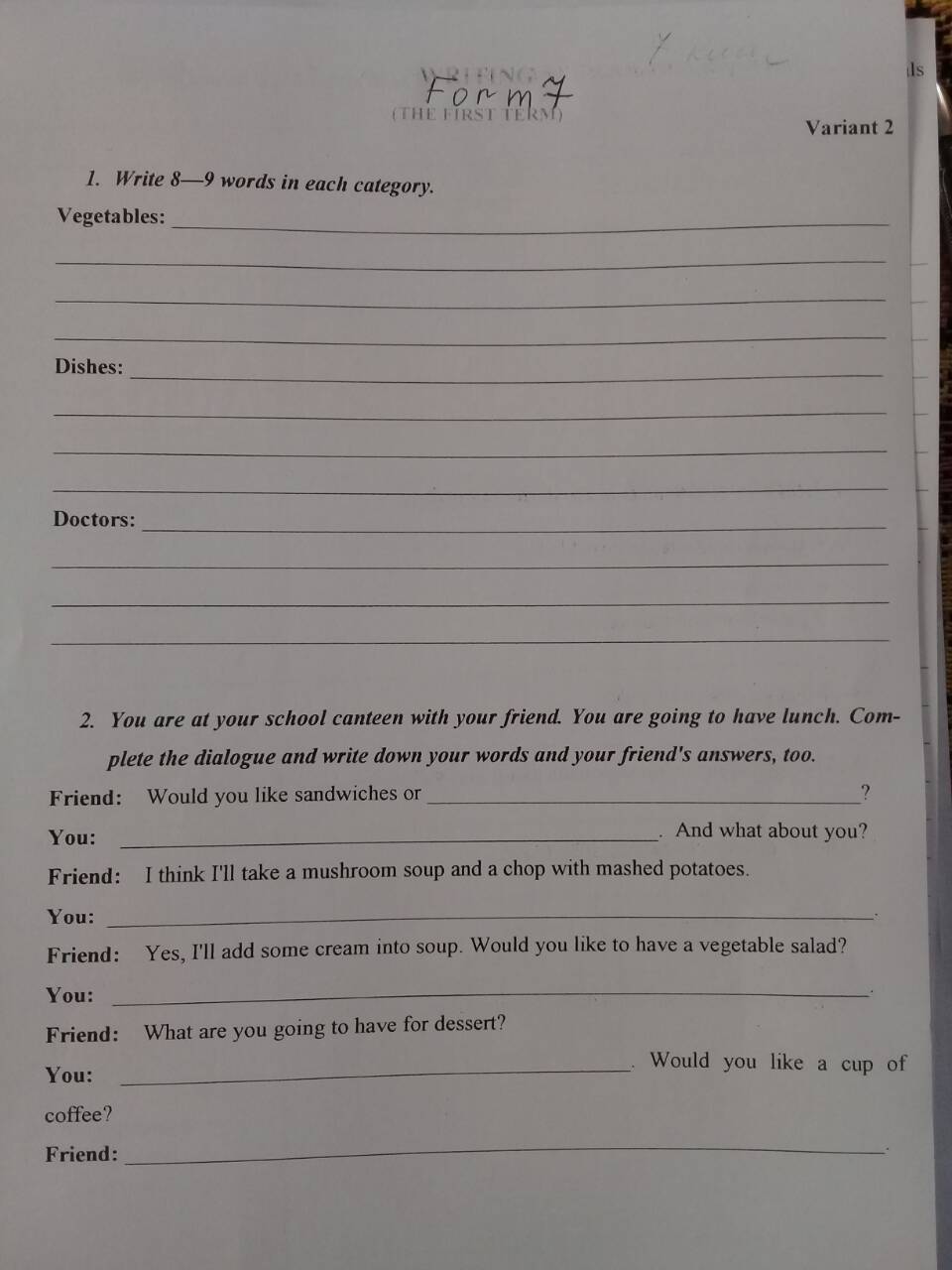 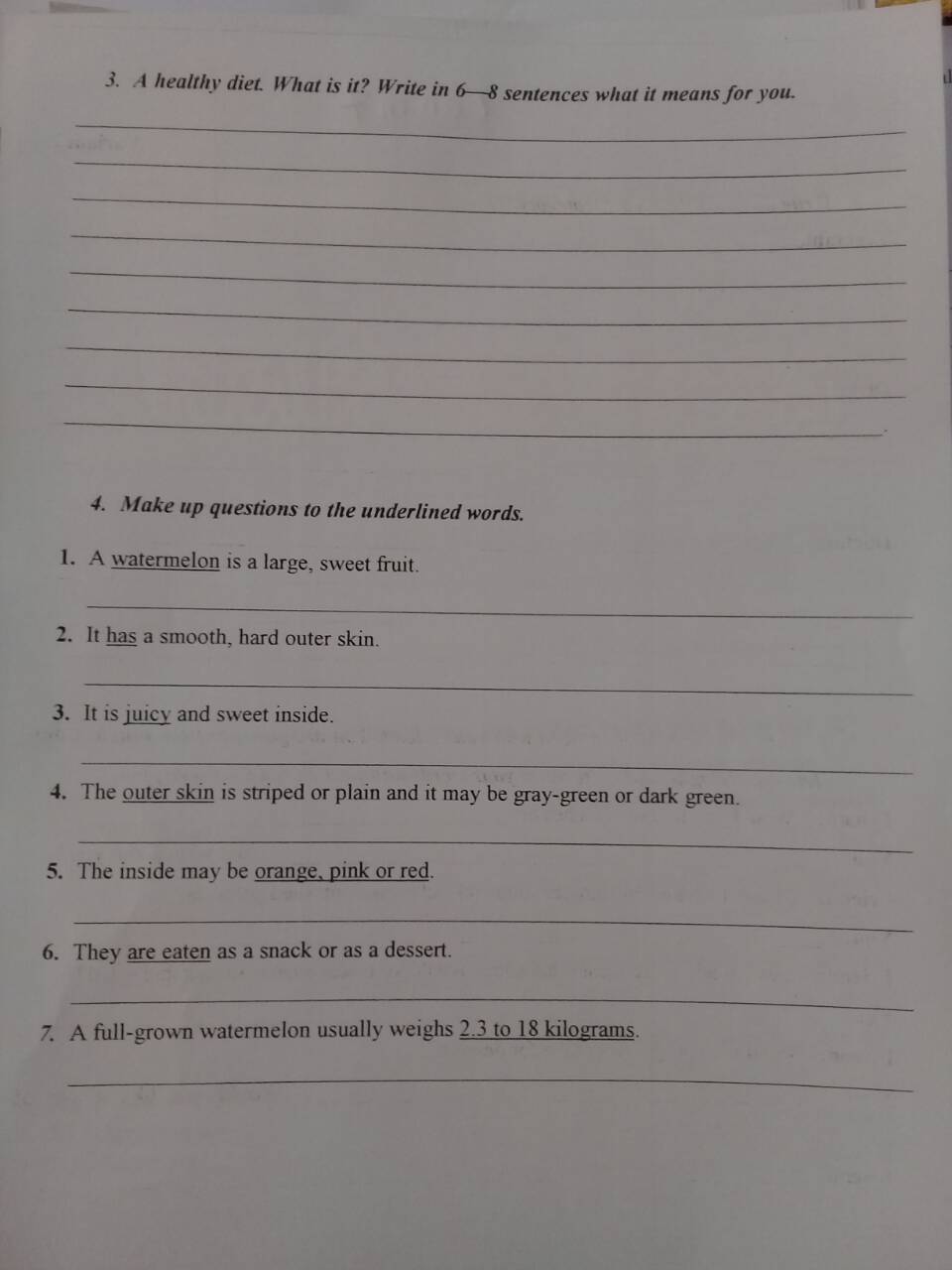 